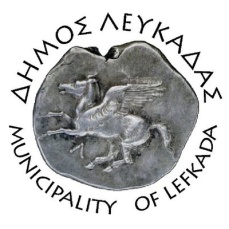 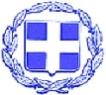 ΕΛΛΗΝΙΚΗ ΔΗΜΟΚΡΑΤΙΑ    ΔΗΜΟΣ ΛΕΥΚΑΔΑΣΛευκάδα, 21/11/2022Ανακοίνωση / ΕνημέρωσηΣας ενημερώνουμε ότι, την Τρίτη 22/11/22 και την Τετάρτη 23/11/22, οι περιοχές Απόλπαινας και Τσουκαλάδων θα συνδεθούν με τον νέο αγωγό ύδρευσης, και πιθανότατα να έχουμε πολύωρες διακοπές νερού στις παραπάνω περιοχές.  Παρακαλούμε, η κατανάλωση να περιοριστεί στα άκρως απαραίτητα.  Ευχαριστούμε για την κατανόησή σας.			ΑΠΟ ΤΟ ΤΜΗΜΑ ΥΔΡΕΥΣΗΣ ΤΟΥ ΔΗΜΟΥ ΛΕΥΚΑΔΑΣ